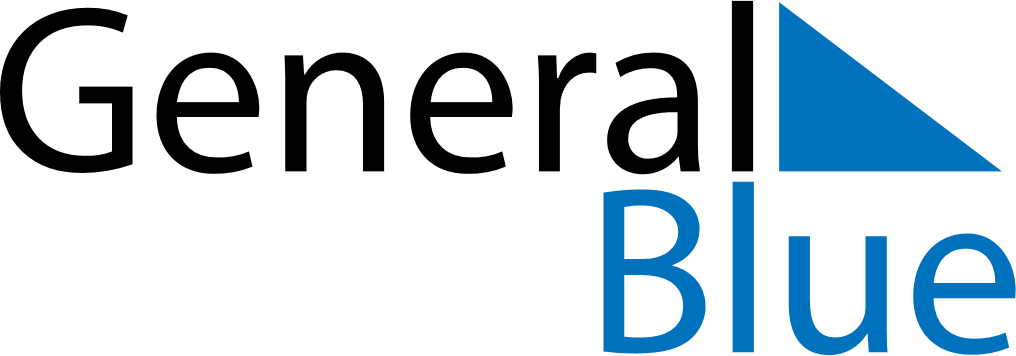 2018 – Q1Cyprus  2018 – Q1Cyprus  2018 – Q1Cyprus  2018 – Q1Cyprus  2018 – Q1Cyprus  JanuaryJanuaryJanuaryJanuaryJanuaryJanuaryJanuaryMondayTuesdayWednesdayThursdayFridaySaturdaySunday12345678910111213141516171819202122232425262728293031FebruaryFebruaryFebruaryFebruaryFebruaryFebruaryFebruaryMondayTuesdayWednesdayThursdayFridaySaturdaySunday12345678910111213141516171819202122232425262728MarchMarchMarchMarchMarchMarchMarchMondayTuesdayWednesdayThursdayFridaySaturdaySunday12345678910111213141516171819202122232425262728293031Jan 1: New Year’s DayJan 6: EpiphanyFeb 19: Ash SundayFeb 20: Clean MondayMar 25: Annunciation, Anniversary of 1821 Revolution